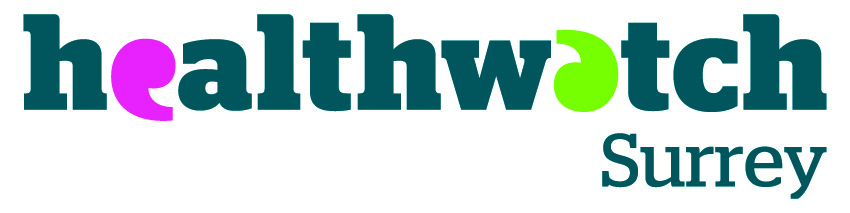 Specialist Healthwatch Volunteer Role DescriptionPurpose of the role To provide expert advice to Healthwatch Surrey on an area of specialism and to develop key networks/links within their designated area of health and social care so as to enable effective influencing and service improvements. Specialist volunteers will act as a lead on their area of specialism and will be able to use their expert knowledge to guide Healthwatch Surrey in their objectives, encouraging collaborative partnerships with external organisations.Key TasksTo represent Healthwatch Surrey on key committees and working groups in their designated sector of health and social care as authorised To develop effective relationships with providers and commissioners to influence service development/improvements or to commission new services Be engaging around training and self-development opportunities to keep up to date and comprehensive knowledge of the sectorTo gather information about developments within their sector to share with Healthwatch Surrey teamTo attend regular meetings with Healthwatch Surrey to assess reports on issues/concerns and trends and plan subsequent action to be taken To  promote Healthwatch Surrey positively across the countyTo provide regular reports of work undertaken, meetings attended, issues that are liveTo attend meetings and events outside normal working hours and days when required Identify opportunities for Healthwatch Surrey to collaborate and work in partnershipKey skills and requirements for the roleAn up to date knowledge of specialist areaAbility to work in an evidence based mannerA desire to make positive change for the people of SurreyBe able to successfully build relationships, partnerships and networks with individuals and organisations Good communication and questioning techniquesGood written communication skillsComputer skillsTact and diplomacyTeam workingTo maintain confidentiality at all timesWillingness to travel in the local areaBenefits of volunteering The opportunity to utilise your skills and knowledge to make a difference to your local community The opportunity to represent  and promote your specialist area with a comprehensive perspectiveReasonable travel and expenses will be reimbursed in accordance with our Volunteer PolicyHow to apply:For more information or to apply please contact Natallie Hoare, Volunteer Officer by phone 01483 533043 or email: natallie.hoare@healthwatchsurrey.co.ukSuccessful applicants may be interviewed by a panel of Healthwatch staff and volunteers.If successful at interview, applicants will be required to provide references and may be required to undergo DBS checks (formerly CRB checks – Healthwatch Surrey can help arrange these).Recruitment is ongoing and relevant training will be provided to all new volunteers.